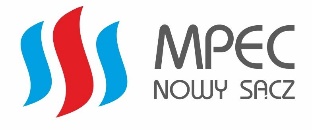 Nowy Sącz, dnia 25 sierpnia 2023 r.Sprawa: ZP.60.DES.5.2023Dotyczy: postępowania o udzielenie zamówienia sektorowego (robota budowlana), niepodlegającego pod ustawę prawo zamówień publicznych na podstawie art. 2 ust. 1 pkt 2) w związku z art. 5 ust. 4 pkt 3) ustawy p.z.p. (wartość zamówienia niższa niż progi unijne), prowadzonego w trybie przetargu nieograniczonego na:„Budowa układu wysokosprawnej kogeneracji o mocy 1,2 MWe W STARYM SĄCZU DLA MPEC NOWY SĄCZ”W ramach projektu pn.
”MPEC Nowy Sącz: Budowa elektrociepłowni Stary Sącz 
i osiągnięcie statusu efektywnego energetycznie systemu ciepłowniczego.”MODYFIKACJA SWZMiejskie Przedsiębiorstwo Energetyki Cieplnej Sp. z o.o. w Nowym Sączu modyfikuje treść SIWZ:
Zamawiający wprowadza modyfikację SWZ w zakresie Programu Funkcjonalno-Użytkowego. Zmodyfikowane PFU wraz z nową mapą w załączeniu.W związku z wprowadzoną modyfikacją nie jest konieczna zmiana terminu otwarcia i składania ofert.